 						Отчето работе общественной  приемной губернатора  Воронежской  области А.В.Гордеева в Грибановском муниципальном районе     		за август месяц 2016 года13. Кто и когда проводил личный прием в общественной приемной.Личный прием граждан в общественной приемной проводил        Сидяйкин Тимофей Владимирович – заместитель директора филиала ФГБУ «Федеральная кадастровая палата Федеральной службы государственной регистрации и картографии» по Воронежской области.14. В какие поселения был выезд. Выезд проводился в  В Верхнекарачанском сельском поселении.  15. Наиболее актуальные проблемы, поднятые в ходе проведения приема: об установке границ земельных участков физических лиц,  об оформлении земельных долей, находящихся в аренде, о расхождении границ земельных участков поселений по публичной кадастровой схеме, о порядке оформления межевания и постановки на кадастровый учет земель сельского поселения.16. Какое предприятие, организацию посетил руководитель. Сидяйкин Тимофей Владимирович в администрации муниципального района встретился с сотрудниками администрации, специалистами отдела Росреестра по Грибановскомй району, кадастровыми инженерами с целью обсуждения изменений в законодательстве, ответил на заданные вопросы.   17. Какое количество людей участвовало во встрече.На  встрече присутствовало 18 человек.18. Основные вопросы заданные в ходе встречи.В ходе встречи были заданы следующие вопросы:- об изменениях в государственной регистрации недвижимости;- оказание услуг в электронной форме;- ведение государственного кадастра недвижимости, государственный учет недвижимого имущества;- прием документов для проведения государственной регистрации прав на недвижимое имущество и сделок с ним.19. Конкретные примеры положительного решения вопроса, как в ходе личного приема, так и в течение отчетного периода.Внесены  исправления  в список мемориальной доски в Верхнекарачанском сельском поселении, допущенные при увековечивании фамилии погибшего в годы Великой Отечественной войны, проведены работы по благоустройству  городского поселения, Кутковского иВерхнекарачанского сельских поселений, начат ремонт дороги в п.г.т.Грибановский по улТолстого, установлен фонарь по ул.Пушкина в поселке.20. Наиболее актуальные проблемы, поднятые населением, органами местного самоуправления за отчетный период.За отчетный период были подняты такие проблемы как:  обеспечение жильем льготных категорий граждан, разногласия с соседями по установке границ земельных участков, обеспечение протезом ноги, оказание материальной помощи и др.21. Примеры наличия конфликтов при рассмотрении обращений граждан (если таковые имели место).При рассмотрении обращений граждан конфликтов не было.22. Размещение материалов о работе общественной приемной губернатора в районной газете, иных СМИ (если таковые имели место).В районной газете «Знамя труда» № 71  от   27.09.  2016 года размещен материал о личном приеме граждан 20.09.2016 года  Сидяйкиным Тимофеем Владимировичем – заместителем директора филиала ФГБУ «Федеральная кадастровая палата федеральной службы государственной регистрации и кадастра» по Воронежской области.23. Отражение в СМИ федерального и регионального уровня проблем муниципального района, городского округа (если таковые были освещены).Отражения в СМИ федерального и регионального уровня проблем муниципального района не было.24. Вопросы взаимодействия с органами местного самоуправления, правоохранительными органами, общественными организациями и политическими партиями.В течении месяца руководитель общественной приемной принимала участие в рабочей встрече актива муниципального района с губернатором Воронежской области А.В.Гордеевым, в рабочем совещании при главе администрации муниципального района, участие в праздновании Дней села в сельских поселениях.25.Предложения по совершенствованию работы приемных губернатора в муниципальных района, городских округах.26. Иные  вопросы, замечания, предложения.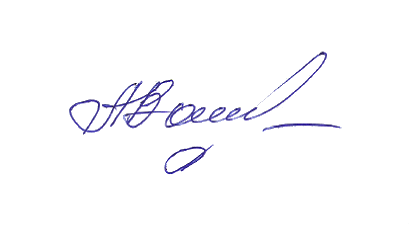 Руководитель общественной приемной			              А.М.Ванюкова№п/пВсего за месяцЗа тот же месяц предыдущего годаВсего за год (нарастающим итогом)За то же период предыдущегогода1Принято граждан в общественных приемных (всего), из них:34192342511.1- заместителями губернатора, первыми заместителями председателя правительства, заместителями председателя правительства, руководителями ИОГВ, структурных подразделений правительства области017512011.2- руководителями территориальных органов федеральных органов исполнительной власти602701.3- руководителем общественной приемной282156402 Рассмотрено вопросов (всего), из них:3713     2342222.0.1- заместителями губернатора, первыми заместителями председателя правительства, заместителями председателя правительства, руководителями ИОГВ, структурных подразделений правительства области011461692.0.2- руководителями территориальных органов федеральных органов исполнительной власти603102.0.3- руководителем общественной приемной312156532.1Письменных, из них:104162.1.1- зарегистрировано в общественной приемной114162.1.2- направлено на регистрацию в правительство Воронежской области 104162.2Устных36132302062.2.1  - заместителями губернатора, первыми заместителями председателя правительства, заместителями председателя правительства, руководителями ИОГВ, структурных подразделений правительства области011441692.2.2- руководителями территориальных органов федеральных органов исполнительной власти603002.2.3- руководителем общественной приемной302156533Решено положительно на месте (меры приняты)15253363.1- заместителями губернатора, первыми заместителями председателя правительства, заместителями председателя правительства, руководителями ИОГВ, структурных подразделений правительства области022363.2- руководителями территориальных органов федеральных органов исполнительной власти00203.3- руководителем общественной приемной 1504904Разъяснено2111181815Отказано в решении по основаниям, предусмотренным действующим законодательством00076Находятся на контроле (на рассмотрении)1202707Государство, общество, политика, в том числе: 10227.1- работа исполнительной и законодательной власти10207.2- работа органов местного самоуправления00027.3- участие в выборах, совершенствование избирательной системы00007.4- деятельность общественных, политических и религиозных объединений 00007.5- другие вопросы по данной тематике00008Социальная сфера, в том числе:9384888.1- вопросы труда и занятости населения00228.2- социальное обеспечение и социальное страхование (зарплаты, пенсии, пособия, социальное обслуживание, льготы, компенсации, материальная помощь малообеспеченным гражданам, многодетным семьям, одиноким матерям)1138188.3- вопросы социального обеспечения участников и инвалидов ВОВ 00018.4- вопросы образования, науки, культуры32998.5- вопросы здравоохранения012198.6- вопросы физической культуры и спорта00008.7- другие вопросы по данной тематике5114399Экономика, в том числе:13342429.1- финансы, налоги и сборы00019.2- хозяйственная деятельность, промышленность 00159.3- сельское хозяйство0209.4- градостроительство и архитектура40209.5- транспорт20169.6- связь00009.7- торговля, общественное питание и бытовое обслуживание02109.8- природные ресурсы и охрана окружающей среды0109.9- вопросы частной собственности, земельные отношения721689.10- другие вопросы по данной тематике1141210Оборона, безопасность, законность, в том числе:001310.1- вопросы социальной защиты военнослужащих, граждан уволенных с военной службы и членов их семей000010.2- работа правоохранительных органов по обеспечению безопасности общества и личности000010.3- другие вопросы по данной тематике001311Жилищно-коммунальное хозяйство, в том числе:1471058711.1- вопросы предоставления жилой площади00261311.2- вопросы содержания жилого фонда, расселение из аварийных и ветхих зданий02151611.3- вопросы соблюдения социальных льгот и гарантий при предоставлении услуг ЖКХ101211.4- вопросы газификации, водоснабжения, благоустройства, содержание и строительство дорог104413311.5- вопросы электроснабжения171811.6- деятельность управляющих компаний101111.7- тарифы на услуги ЖКХ000211.8- другие вопросы по данной тематике11612Категории гражданКоличествоПо возрастным группамПо возрастным группамПо возрастным группамПо половой принадлежностиПо половой принадлежностиКатегории гражданКоличествоДо 30 летОт 30 до 60 летСтарше 60 летмужчиныженщины12Принято граждан в общественных приемных всего, из них:341249161812.1Работающие81612412.2Безработные 012.3Пенсионеры 25178131412.4Студенты 12.5Многодетные семьи12.6Матери-одиночки12.7Инвалиды11112.8Иные категории